	   COOPERATIVE EXENTSION SERVICE			300.A-7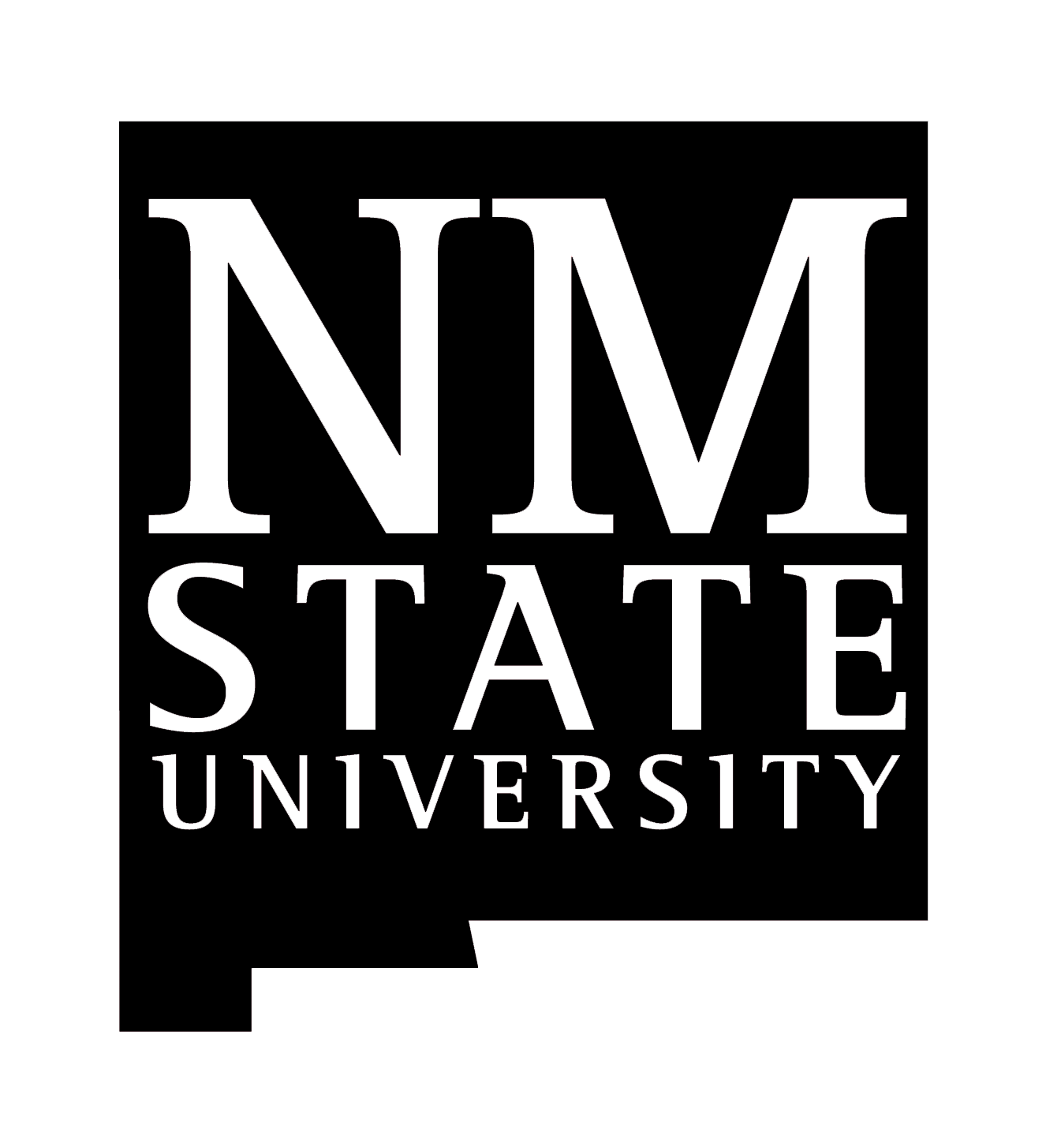 	   New Mexico State University					(R-2008)4-H Project Record Sheet								Date:Name Club Name							County  Project							Years in Project   Setting Your GoalsUse the space below to set your project goals for the year.  Consider how you could help others in your4-H club and in your community.  Discuss your ideas with your parents and your project leader.Opening InventoryComplete this section if it applies to your project.Financial SummaryHow much money did you spend or earn in your project?  Complete this section if it applies to your project.Project ActivitiesClosing InventoryComplete this section if it applies to your project.Learning ExperiencesList the things you learned and skills you gained in this project.  How did you improve yourself?Your Project AdventureWhat are the things you enjoyed about this project?  What would you like to do in the future?Items on hand at beginning of project(This is your opening inventory)NumberValueTotal Opening InventoryDateItemsNumberExpenseIncomeIncome and Expense TotalsDateActivityItems on hand at end of the project(This is your closing inventory.)NumberValueTotal Closing Inventory